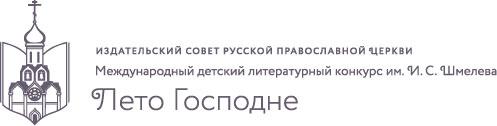 Конкурс 2018 года                                                     Светоносная                                                                                             Памяти моей бабушкиРаз-два-три, раз-два-три. Ветер танцует вальс, волнуя лазурные воды лагуны. На горизонте уже виднеются паруса приближающихся кораблей. Сердца горожан замирают. Отчего? Они и сами пока еще не знают. Только кажется им, что именно здесь, в этом пахнущим морем и звучащем как лира городе, именно в эту минуту случится что-то очень важное. Франческа закрывает глаза. Господи, да будет воля Твоя. Она не видит как корабли входят в гавань, не слышит – чувствует, как радостно кричат купцы, сходящие на Землю. В Венецию вернулся Апостол Марк. Из далекой мусульманской Александрии привезли его мощи. Город празднует. Город торжествует. Город молится, затаив дыхание. Словно невидимая рука замедляет движение гондол по узким каналам-улочкам, заставляет остановиться музыку, тушит огни. Мир замирает. И нет более ничего – только Апостол Марк и нескончаемая, теплая, сладостно-тягучая молитва. Господи, да будет воля Твоя.Венеция. Что ждет тебя впереди? Эпидемии и войны, торговые успехи и невероятный расцвет искусства. Венеция. Тебе не стоит ничего бояться. За спиной твоей теперь стоит Небесный Страж – Апостол Марк. В темноте венецианской ночи видны лишь блики на воде да купола церквей. В темноте венецианской ночи львы расправляют свои крылья и устремляются в небеса. В темноте венецианской ночи вся наша жизнь кажется лишь маленькой гондолой, заблудившейся в лабиринтах каналов. Франческа придет позже, на рассвете, когда ночь нехотя отдает город в объятия нового дня, позволяя солнцу касаться крыш домов алыми лучами. Франческа придет на рассвете, встанет у крыльца базилики, в которой теперь лежат мощи Святого Марка, и поднимет глаза к небу. Господи, да будет воля Твоя. Она не зайдет в храм, так и будет стоять, обдуваемая промозглыми ветрами, рожденными у берегов Адриатики, близ Римини, принесшимися сюда специально, чтобы послушать утреннюю службу да научить снежинки танцевать.Душа Франчески болит и рыдает, зовет на помощь и молится: “Святой Марк, если Ты только слышишь, помоги. Верни его! Верни, верни, верни…”. Ветер словно повторяет за девочкой последнее слово, унося в небеса. Три месяца назад брат Франчески исчез, ушел в плавание и не вернулся. Где он теперь? Стал правителем на дальнем острове или успешным торговцем во Флоренции? Или погиб как герой? Франческа не знает. Боль исчезает, словно ее никогда и не было. На душе становится светло и легко. Простая мысль приходит девочке в голову: “То, что случилось – больно и страшно, но все-таки необыкновенно правильно. Никто не уходит, никто не пропадает. Близкие будут жить в наших сердцах вечно. Нам очень многое позволено. Мы можем обнимать их молитвой, согревать пламенем зажженной свечи, помнить их и любить. Но все, что происходит – правильно, единственно верно".Франческа стоит на коленях. Слезы стекают по ее щекам. Святой Марк сделал для нее лучшее. Он не вернул ей брата, он подарил мир и свет ее душе.                                 ****Переполненная туристами площадь Сан-Марко суетится, смеется и весело болтает на разных языках. Она, конечно, притворяется. Ей вовсе не радостно. Венеция устала и больна, но разве станет она портить людям счастливые дни отпуска своими слезами и проблемами? Говорят, что Венеция – самовлюбленная красотка, каждый день смотрящаяся в воды лагуны словно в зеркало и любующаяся собой. Да. Тысячу раз да. А теперь закройте глаза, они мешают видеть город. Закрыли? Многое изменилось, не так ли? Нет более сувенирных киосков и нескончаемых гидов, чьи рассказы сливаются в один непонятный гул, нет вспышек фотоаппаратов и рева моторных лодок. Есть только вы и город. Когда закрываешь глаза, Венеция показывает тебе себя настоящую, берет за руку и проводит в свою душу, доверяется тебе полностью. И видишь уже не гордую красотку, а самый христианский город на Земле – город, ежесекундно приносящий себя в жертву.                                                 ****Яна сидит на венецианской мостовой и смотрит на проплывающие мимо гондолы. Она думает о том, какой была Венеция тысячу лет назад. Наверное, той же. Это люди меняются, приезжают сюда уже не в паломничество, а в туристическую поездку, приплывают, чтобы накупить красивых безделушек, а не посмотреть на произведения искусства. А Венеция вечна и неизменна. Едина. Неописуема. Яна думает о своей бабушке и о темном лесе под Москвой, далеко-далеко отсюда. Яна все еще ждет и верит, крутит в руках телефон, словно вот-вот раздастся звонок, и на том конце провода скажут, что все закончилось, ее нашли и вернули домой. Бабушка пропала месяц назад, ушла в лес и не вернулась. Родные, полиция и волонтеры долго искали ее в непроглядной чаще. Яна прикусывает губу, чтобы не плакать. Господи, да будет воля Твоя. Чем она может помочь отсюда, с итальянской земли? Утешительно-призывно звонят колокола собора Святого Марка. Яна встает и медленно идет к храму.«Святой Марк, услышь. Я знаю, жизнь сложна. Я не прошу ничего для себя – я прошу только вернуть ее. Разве заслужила она такой страшной смерти? Разве можно смириться с тем, что моя милая и добрая бабушка навсегда осталась в лесу? Святой Марк, ведь не было у нее места дороже этого леса. Не было. Не было"Яна не плачет. Слез больше нет. Есть только осознание, что случившееся – не наказание, а событие, которое должно было случиться вне зависимости от чьих-то желаний и поступков. Так правильно. Так нужно. Живи дальше, девочка. Живи, люби и помни. Господи, да будет воля Твоя.                                                     ****Венеция все чувствует и понимает. Она плачет с каждым, кто приезжает к ней со своей болью. Она – добрая тетушка, всегда готовая обнять и утешить. Она не обещает, что будет легко, лишь просит никогда-никогда не сдаваться и не терять веры. С ней легко и светло, тепло и радостно. Город Апостола Марка, город каналов и мостов, город любви и надежды. Город, в котором хочется жить изо всех сил. В Венеции нет времени. Она соткана из воспоминаний, эмоций, страниц старых книг, полотен великих художников, музыки Вивальди, каналов, дворцов, улыбок и туристических сувениров. Все для нее едино – она не видит разницы между маленькой итальянкой из девятого века и россиянкой из двадцать первого.  Когда катер отходит от Венецианских  берегов, нежный ветерок приносит Яне послание, которое она четко слышит: «Возвращайся".                                                     ***Хочешь увидеть летающих над Венецией львов и невидимых мастеров, вот уже тысячу лет делающих чудесные изделия из муранского стекла? Не открывай глаза. Так и смотри. Смотри.НазваниеСветоноснаяТемаСвященное Писание как основание русской литературыЖанрРассказВозр.  категория10 - 11 классыИдентификатор5285